16/10 RM 03924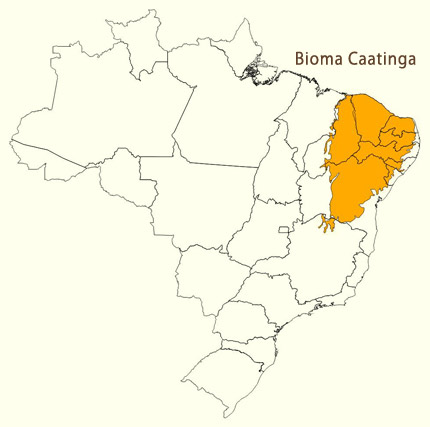 